                                                                                                   Logo de l’établissement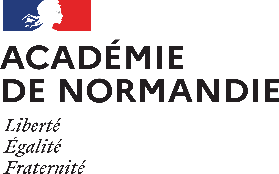 CAP Métiers de la coiffureEP1 – partie 3Mobilisation des savoirs associés des compétences professionnelles du PÔLE 1Situation d’évaluation en Contrôle en cours de formation (CCF)Le sujet se compose de X pages dont Y annexes, numéroté de la page 1/X à la page X/X.Dès que le sujet vous est remis, assurez-vous qu’il est complet.Les réponses sont à rédiger directement sur les documents.A l’issue de l’épreuve, vous remettrez l’ensemble de ces documents.L'usage de tout modèle de calculatrice est autorisé.Session 2021NOM – prénom du candidat __________________________________SAVOIRS ASSOCIESQuestionsBarèmeTECHNOLOGIEBIOLOGIE APPLIQUEEHYGIENE EN MILIEU PROFESSIONNELSANTE ET SECURITE AU TRAVAILENVIRONNEMENT PROFESSIONNELTOTAL          / 60